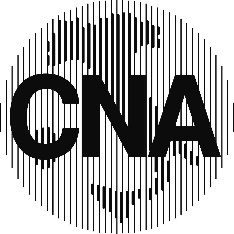 Installazione e ImpiantiEMERGENZA SANITARIA – NORME DI COMPORTAMENTOMantenere la distanza di sicurezza (m. 1,80) dal cliente;Indossare la mascherina (se si trova ed a prescindere dalla sua efficacia). L’unica tipologia di mascherina che evita sia il contagio che l’essere contagiati è quella infermieristica. Quelle che si vedono indossare dai cittadini in questi giorni sono quelle chirurgiche e servono solo per non trasmettere eventuali contagi;Usare i guanti;Effettuare l’intervento di manutenzione e/o di installazione senza la presenza del cliente o con il cliente a distanza di sicurezza.